Feeling overwhelmed? Stresse? Anxious? It's as easy as A, B, C. Give yourself 10 minutes to complete this short and simple exercise and take back control. Turn over for instructions.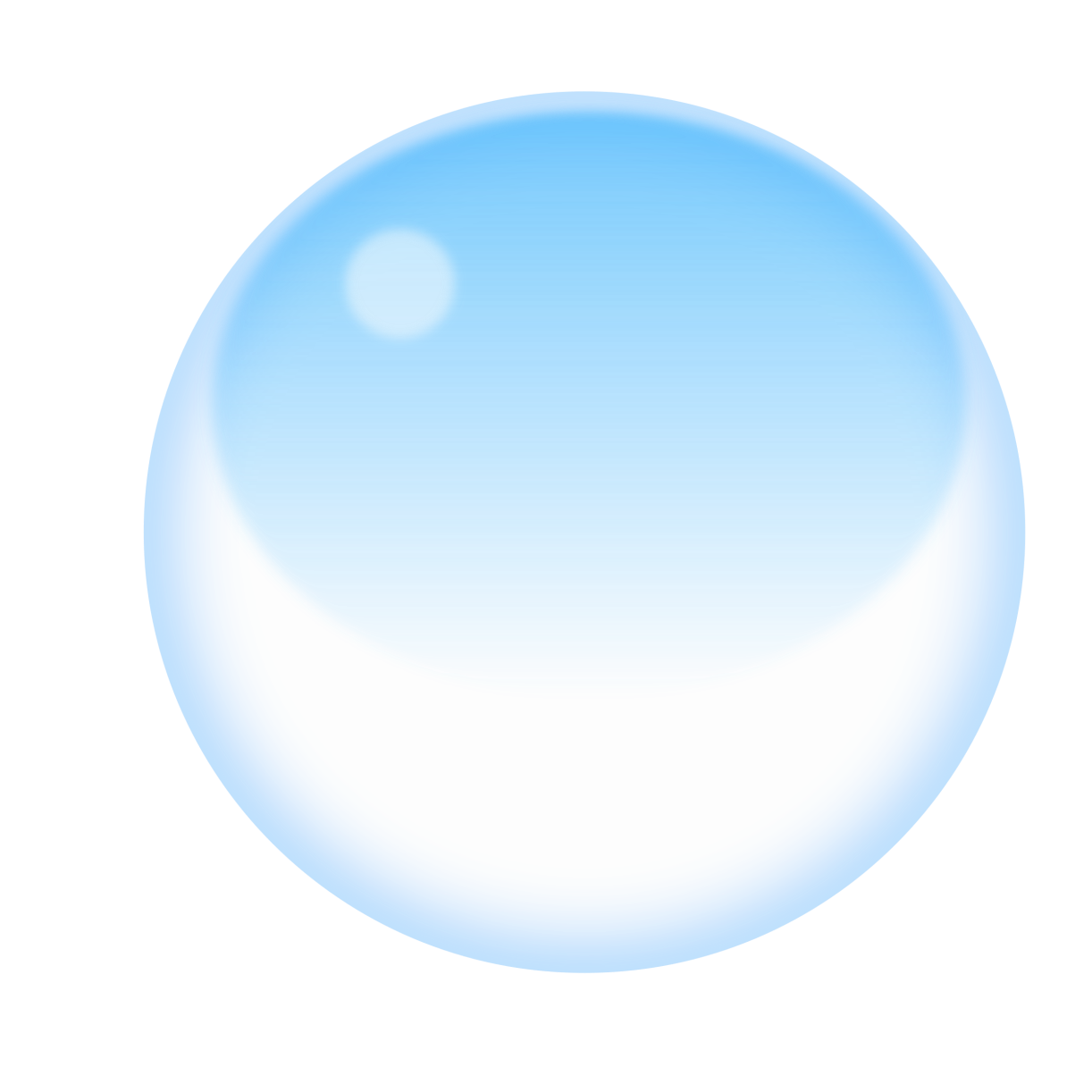 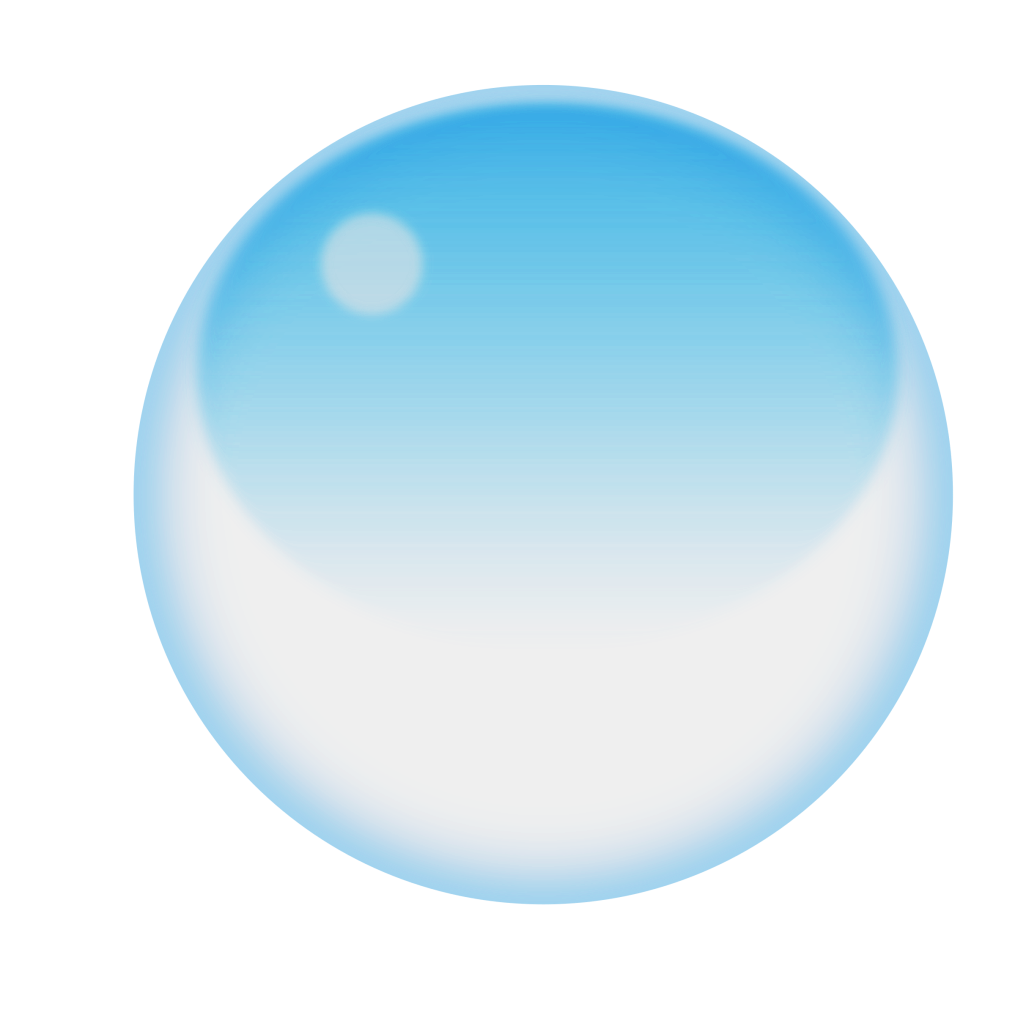 